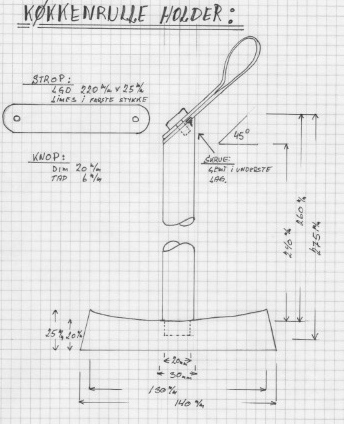 Træklodser: Fod: 145X145X40mm / Stang: 300X35X35mm / Knap: Eget valgMetode: FodenTop af fod: Spænd op mellem Pinol og Medbringer, og drej en opspændings sats, der kan gribes af kloen.Bund af fod: Vend klodsen og fastgør i spændpatron og afdrej foden/ kanten, efter de opgivne mål, slib og færdiggør.Vend foden, fastgør i planskive eller træpatron, drej færdig efter opgivne mål, Puds og færdiggør, - bor hul -20mm- til stok.Stang: Spænd op mellem pinol og medbringer, og drej stokken efter mål, færdiggør og sav den skrå top.Færdiggørelse: Drej Knappen - Lav læderstroppen. (Læderstroppen forankres med en lille usynlig skrue, der forhindrer den i at rotere).Monter stroppen: Bor hul i stang til tap, fastgør strop med skruen, lim stroppen sammen, de første 30mm, Knappen fast.